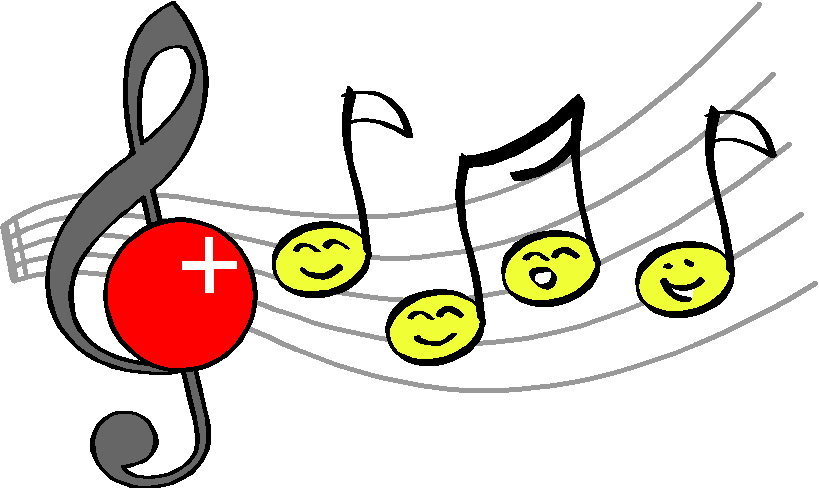 Küssnacht, 10.Januar 2020					An die Rotary-Clubs 							Einsiedeln, Küssnacht, 								Linthebene, Mythen-Schwyz, 							Oberer Zürichsee, Schwyz, 								Ufenau und Uri Anmeldung „Hands on“ 7. Solistenwettbewerb VMSZ Samstag, 1. Februar 2020 ArthSehr geschätzte ClubverantwortlicheLiebe Freunde der MusikLiebe rotarische Voluntaries beim „Hands on“ Projekt Solistenwettbewerb“, Kanton Schwyz und UriWiederum haben sich über 80 junge Solistinnen und Solisten aus unseren Kantonen angemeldet.Das Programmheft liegt vor mit einem Grusswort von unserem Governor Hanspeter Pfister.Der Wettbewerb ist ein Erfolgskonzept und eine grossartige Möglichkeit für unsere jungen Musiker-Innen sich öffentlich zu präsentieren und für uns Rotarier mit Leuten aus den anderen Clubs zusammen zu arbeiten und Freundschaften zu knüpfen. Es richtig Spass gemachtIm Namen der jungen Künstler und des vmsz möchte ich sie einladen sich am „Hands on“ für einen Einsatz anzumelden. Wie auf dem Einsatzplan ersichtlich sind 14 halbtags Einsätze geplant.Ganztageseinsätze sind wie immer auch möglich und Achtung: pro halb Tag gibt es eine Präsenz!Schön wäre es, wenn pro Club mehrere Anmeldungen eingehen würden. Aber auch Zuhörer und Besucher sind an den Wettvorträgen immer herzlich willkommen.Das OK von Arth unter der Leitung von Willy Odermatt hat sich bestens bewährt.Die Räumlichkeiten in Arth sind ideal und liegen nahe beieinander.Bitte tragen sie sich in den Einsatzplan ein und mailen mir das Dokument zurück. Sie erhalten umgehend Bescheid.Mit ihrem Einsatz helfen sie mit, einen für die musikalische Jugend wichtigen Anlass zu ermöglichen.Der Wettbewerb ist nicht selbsttragend. Wir haben letztes Jahr wieder mit einem Verlust abgerechnet. Wir sind also auch auf die finanzielle Mithilfe der Rotarier dringend angewiesen.Herzlichen Dank für euer Engagement.Vor allem wichtig ist uns die Arbeit vor Ort. Ein rotarisches „Hands-On“, wie dieses, fördert den Zusammenhalt unter den befreundeten Clubs und sie erleben die grosse Begeisterung der Jungen Solistinnen und Solisten.Herzlichen Dank für die Anmeldung bis am 18.1.2020.Wenn sie Fragen haben bitte melden sie sich.Mit musikalischen GrüssenVerband der Musikschulen des Kantons SchwyzRot. Heinz Hüsler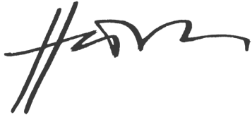 Beilagen: Einsatzplan 2020Programmheft mit dem Grusswort von Governor HP. Pfister und Präsident vmsz Rot. M. Bachmann